Цель мастер-класса:Познакомить родителей ДОУ с нетрадиционной техникой рисования «Пластилинография»Задачи:1. Закрепить теоретические знания родителей ДОУ по развитию мелкой моторики рук дошкольников2. Содействовать появлению желания участников мастер-класса применять полученные знания в практике.3. Познакомить родителей с особенностями работы с таким материалом как пластилин, показать, как «рисовать пластилином», исходя из собственного опыта и наработок.4. Обучить родителей приемам выполнения изобразительных работ в данной технике на основе совершенствования навыков применения традиционных приемов.Оборудование: набор пластилина, стеки, трафареты, доска для лепки, салфетки.Ход мастер-класса:Активизация участников:– Крикните громко и хором, друзья,Деток вы любите? Нет или да?Пришли на собрание, сил совсем нет,Вам лекции хочется слушать здесь? (Нет.)Я вас понимаю. Как быть, господа?Проблемы детей решать нужно нам? (Да.)Дайте мне тогда ответ:Помочь откажетесь мне? (Нет.)Последнее спрошу вас я:Активными все будем? (Да.)Спасибо!      Здравствуйте уважаемые родители, я рада видеть вас на нашем мастер-классе. Мастер-класс – это «умею сама, научу вас». Я очень надеюсь, что все чему вы научитесь пригодиться вам в воспитании и развитии ваших детей. Сегодня мы с вами говорим о важности развития мелкой моторики рук для развития речи. Одним из способов развития и тренировки моторики является изобразительная деятельность. Каждый человек знает такой мягкий и податливый материал, как пластилин, который может принимать заданную форму. Но не каждый знает о том, что из пластилина можно не только лепить, с его помощью можно рисовать. Изобразительная деятельность с использованием нетрадиционной художественной техники называется пластилинография.Пластилинография («графия» - создавать, изображать; «пластилин» - материал, используемый в работе) – это создание лепной картины, на которой изображаются выпуклые, полуобъемные объекты на горизонтальной поверхности. Пластилинографию иначе называют «Живопись с помощью пальцев», такой вид живописи очень благоприятно влияет на развитие костно-мышечного аппарата ребенка, сенсорной чувствительности, зрительно-моторной координации, произвольного внимания и на психику ребенка, так как успокаивает и расслабляет его.Лепкой дети начинают заниматься уже с младшего возраста, осваивая простейшие приёмы работы с пластилином: раскатывание, сплющивание, вытягивание. Пластилинография способствует, в первую очередь, снятию мышечного напряжения и расслаблению, развивает детское воображение, художественное и пространственное мышление, будит фантазию, побуждает дошкольников к самостоятельности. Данная техника хороша и тем, что она доступна детям, позволяет быстро достичь желаемого результата и вносит новизну в деятельность детей, делает ее увлекательной и интересной. Подобные творческие занятия с детками несложно организовать в домашних условиях. Поэтому мы предлагаем вам поближе познакомиться с этой техникой. Для работы нам понадобится пластилин разных цветов и трафареты. Пластилин можно взять традиционный или восковой. Работа с пластилином – достаточно трудное занятие для неокрепших детских пальчиков, поэтому он должен быть мягким (твердую массу разогреть в теплой воде). Для работы выбирайте пластилин чистых цветов, мягкий, не липнущий к рукам и не токсичный.Пластилин – материал объемный, а значит, имеющий вес. Поэтому для работы надо использовать не тонкую бумагу, а плотный картон, чтобы не происходило деформации основы при выполнении приемов придавливания, примазывания, сглаживания поверхностей создаваемых объектов.На начальном этапе предлагаю цветные трафареты – дырочки. Это картинка, на которой элементы рисунка представляют собой белые кружочки. Задача детей – взять пластилин нужного цвета сплющить его и вдавить на нужное место так, чтобы получилась красивая картинка. Затем мы предлагаем детям черно – белые трафареты. На данном этапе дети сами выбирают цвет пластилина. У каждого ребенка получается своя неповторимая картина. Следующие трафареты представляют собой контуры рисунков. На данном этапе дети учатся раскатывать из пластилина жгутики и сворачивать их в спиральки, отщеплять от куска пластилина небольшие кусочки и скатывать их в маленькие шарики.Кроме того нам понадобятся доски для лепки, стеки, салфетки, природный материал (ракушки, камешки, фасоль и т.д.). Также при создании пластилиновых картин необходимо иметь подручные материалы для придания объёма и декоративности: колпачки фломастеров, трубочки, бусины, зубочистки, расчёски. Эти предметы способствуют развитию мелкой моторики.Малышей сначала знакомим с простейшими приемами "азбуки лепки":надавливаниеразмазываниешариковый способжгутики – спиралькиМаленьким деткам предлагаем не более двух приемов при изготовлении простых изображений.Какой бывает пластилинографияОбучая дошколят, мы применяем различные виды пластилинографии, которые несложно организовать и дома. Сейчас я хочу вам рассказать, что и как используется в раннем возрасте.Всем дошкольникам будет доступна прямая пластилинография, в которой лепное изображение строится на ровной поверхности. При выполнении картины нужно сначала скатать объемные формы, например, колобки, колбаски, потом расположить их по контуру и расплющить в соответствии с замыслом, хорошо присоединив детали.Малыши легко осваивают эту технику уже в двух - трехлетнем возрасте. Им предлагается незатейливый рисунок без мелких деталей, на начальном этапе с готовой основой.Мозаичная пластилинография – любимая детьми техника, так как изображение составляется только из пластилиновых шариков. Достаточно простая техника доступна ребятишкам всех возрастов. Главное, подбирать соответствующие цвета и аккуратно заполнять элементами контурное пространство, не выходя за его пределы. Методика работы состоит из скатывания мелких шариков, расположения их на основе и прижимания к ней.Контурная пластилинография - предполагает вылепливание объекта по контуру. Пошагово этапы действия будут следующие: сначала на основу наносится маркером рисунок, затем контурный рисунок заполняется жгутиками, которые предварительно раскатываются самим ребенком или заранее готовятся взрослым. Для этого необходимо поместить пластилин в шприц, а шприц поместить в горячую воду, чтобы пластилин подтаял. Через 2-3 минуты можно выдавливать пластилин, так можно подготовить совершенно одинаковые ровные жгутики, которыми впоследствии заполняется пространство.Каждая из этих техник – это маленькая игра. Их использование позволяет детям чувствовать себя раскованнее, смелее, непосредственнее, развивает воображение, дает полную свободу для самовыражения.Рисование пластилином для детей – это не только интересное времяпровождение, но и совместное творческое занятие, объединяющее родителя и ребенка, педагога и детский коллектив.Родители! Не забывайте радоваться вместе со своими детками каждой их творческой находке. Старайтесь сохранять поделки надолго, дарить их близким, друзьям, чтобы придать значимость детским творениям.А сейчас, уважаемые родители, я предлагаю вам на 15 минут вернуться в детство и нарисовать свою первую картину в технике «Пластилинография».- Проходите к столам, усаживайтесь поудобнее. Теперь я палочку волшебную возьму и всех взрослых превращу в маленьких ребят. - Ребята, отгадайте, пожалуйста, загадкуДали братьям теплый дом,Чтобы жили впятером.Брат большой не согласилсяИ отдельно поселился.( ВАРЕЖКИ)- На улице зима.  Я предлагаю сегодня порадовать себя новыми рукавичками.Практическая частьРодителям раздаю листы картона, на которых нарисован контур варежки. (Приложение 1)Выбираем цвет пластилина для поделки и греем его между ладоней.Скатываем из маленьких кусочков пластилина тонкие колбаски и прилепляем по контуру поделки.Используя различные виды пластилинографии украшаем свою варежку.Любуемся результатом.- Уважаемые родители! Наше путешествие в мир детства закончилось.  Посмотрите, какие у вас замечательные работы получились.А теперь я хотела бы узнать было ли вам интересно на нашем мастер - классе, и хотели бы вы применить полученные сегодня знания. Если вы действительно получили новые знания, то прошу поместить магнитик на солнышко. Если же вам было неинтересно, то на тучку.Спасибо за активное участие в мастер-классе, за чудесные картины. А на прощание позвольте вам вручить небольшие подарки – трафареты. Занимайтесь и развивайтесь вместе со своими детьми.Приложение 1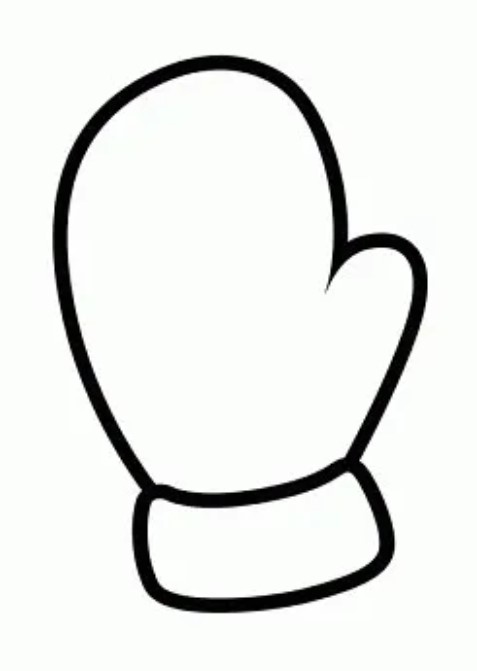 